МИНИСТЕРСТВО ОБРАЗОВАНИЯ И НАУКИ ХАБАРОВСКОГО КРАЯ КРАЕВОЕ ГОСУДАРСТВЕННОЕ БЮДЖЕТНОЕ ОБРАЗОВАТЕЛЬНОЕ УЧРЕЖДЕНИЕ СРЕДНЕГО ПРОФЕССИОНАЛЬНОГО ОБРАЗОВАНИЯ«ХАБАРОВСКИЙ ТЕХНИКУМ ВОДНОГО ТРАНСПОРТА».ТЕМА: «ПРОБЛЕМА МОЛОДЕЖИ В СОВРЕМЕННОМ МИРЕ»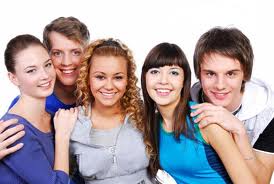 Выполнил: студент группы: ТС-11Харабуров Виктор Руководитель: преподаватель социально-гуманитарных дисциплинСмирнова Наталья Александровнаг. Хабаровск2015 г.Содержание:Введение1. Основные направления социальной работы с молодежью:1.1.Положение молодежи в обществе………………………………...41.2.Государственная молодежная политика……………………….....52. Социальные проблемы молодежи:2.1 Обзор проблем современной молодежи………………………………..102.2 Социальные проблемы трудоустройства современной российской молодежи……………………………………………………………………...11Заключение……………………………………………………………………….15Список использованной литературы…………………………………………...16Приложение….………………………………………………………………......17Введение.Актуальность исследования. Несмотря на наметившиеся процессы социально-экономической стабилизации в России, положение молодежи остается неустойчивым. Социальное неблагополучие отражается на состоянии здоровья этой социальной группы населения, у молодых людей наблюдается рост заболеваний, сопутствующих крайней бедности (прежде всего туберкулез). Велик процент молодых людей, не имеющих работу, половина работающей молодежи трудится не по той специальности, которую приобрела в процессе обучения, либо вовсе не имеет профессии.Не снижается число детей - "социальных сирот", инвалидов, безнадзорных. В особо сложных условиях находятся молодые люди из числа беженцев и вынужденных переселенцев.Отсюда у молодежи проявляются тревога, отчаяние, возмущение, вандализм, что говорит о наличии социальной напряженности среди молодых людей, ведущей, в свою очередь, к дальнейшему отчуждению от общества. Неудачи в социальной адаптации молодежи и детей к новым социально-экономическим условиям проявляются в молодежной преступности, наркомании, алкоголизме, бездомности, проституции, масштабы которых приобрели беспрецедентный характер.В целом социальное положение молодежи в России отражает общее состояние общества, которое находится в переходном периоде.Данная тема особенно актуальна, так как молодежь - это будущее России. На данный момент молодежь составляет 30% населения планеты, и именно она займет со временем ведущие позиции как в экономике и политике, так и в социальной, духовной сферах общества.Таким образом, целью данного исследования является анализ социальных проблем молодежи.Объектом исследования является молодежь.Предметом исследования являются социальные проблемы.В соответствии с поставленной целью необходимо решить ряд основных задач:- изучение основных направлений социальной работы с молодежью;- анализ социальных проблем молодежи. 1. Основные направления социальной работы с молодежью1.1 Положение молодежи в обществе"Молодежь" - это социально-демографическая группа, выделяемая на основе обусловленных возрастом особенностей социального положения молодых людей, их места и функций в социальной структуре общества, их специфических интересов и ценностей.Прежде чем говорить о социальном положении и защите молодежи, следует определить возрастные рамки этой группы населения. Современные ученые считают, что возрастные границы периода молодости условны, их можно определить интервалом от 13-14 лет до 29-30 лет. Однако молодость - это не столько этап жизненного цикла, сколько определенный социальный статус человека, связанный с основными видами деятельности: учащийся, военнослужащий, работающий и т. д.К началу XXI в. в молодежной среде произошли настолько заметные демографические изменения, что они, как никакой другой показатель, четко характеризуют положение российской молодежи в обществе. Общая ее численность к настоящему времени составляет более 32 млн. человек, или 22% населения страны.Естественное изменение численности населения обусловлено главным образом постоянным снижением числа рождаемости. Особую тревогу вызывает чрезмерно высокая смертность среди молодых людей. В первую очередь это относится к молодым мужчинам: к 30 годам смертность среди них более чем в 2 раза превосходит смертность среди женщин. В ряду причин на первое место выдвигаются такие, как несчастный случай, гибель в результате транспортных происшествий и др.Немало проблем связано со здоровьем молодых: резко снизилось его качество; возросло число заболеваний, прежде не свойственных молодым людям; наблюдается рост венерических заболеваний и число ВИЧ-инфицированных.Главной причиной ухудшения здоровья молодежи продолжает оставаться кризисное состояние общества и его последствия - некачественное питание, сокращение числа оздоровительных учреждений и др. Возможно, ситуация изменится после реализации молодежных программ, принятых Правительством РФ.В сфере образования молодежи состояние дел также неоднозначно. Бесспорным достижением является стремление молодежи к знаниям, учебе в вузах и техникумах. В то же время существует проблема трудоустройства выпускников, получивших профессиональное образование. В результате многие их них вынуждены работать не по специальности. Среди официально зарегистрированных безработных доля молодежи на протяжении последних 5 лет составляет 30% и выше.Безусловно, молодежь как социальная группа имеет свои особенности. Зачастую они связаны с трудностями адаптации к современным социально-экономическим условиям: с профессиональным и социальным самоопределением, трудоустройством, жилищными проблемами и т. д.Об остроте социального положения молодого поколения в российском обществе говорят и явления социальной патологии в молодежной среде. Несмотря на принимаемые профилактические меры, продолжают расти преступность несовершеннолетних, наркомания, токсикомания, алкоголизм. Причины моральной деградации кроются как в социальном неблагополучии, так и в неумении организовывать свой досуг, отсутствии возможности найти подходящую работу, в пьянстве, жестокости родителей, низких доходах, потере социальных и нравственных ориентиров и т. д Николаева П.П. Молодежь в социальном пространстве России. М.:Инфра-М, 2008 ,С, 77.Невольно встает вопрос о системе социальной защиты, направленной на обеспечение правовых и экономических гарантий для каждого молодого человека. Необходимы целевая поддержка молодым людям, семьям, организациям и общественным институтам, работающим с молодежью, постоянная помощь тем, кто не в состоянии без нее обходиться, живет за чертой бедности.1.2 Государственная молодежная политикаПод государственной молодежной политикой (ГМП) подразумевается деятельность государства, направленная на создание правовых, экономических и организационных условий и гарантий для самореализации каждого молодого человека и развития молодежных объединений, движений и инициатив.Государственная молодежная политика - одно из специфических направлений деятельности законодательных и исполнительных органов власти с целью реализации творческого потенциала молодежи и успешного вхождения ее в самостоятельную жизнь. Государственная молодежная политика - общее дело государства, политических партий, общественных объединений.Объектом государственной молодежной политики являются граждане Российской Федерации (включая иностранных граждан и лиц без гражданства) в возрасте от 14 до 30 лет, молодые семьи, а также молодежные объединения. К ее субъектам относятся государственные органы и их должностные лица, молодежные объединения и ассоциации, а также сами молодые граждане.Создание современной системы координации молодежной политики началось в январе 1992 г., когда распоряжением Президента РФ была введена должность полномочного представителя Правительства РФ по делам молодежи.Сферу его деятельности составили: обеспечение координации усилий различных министерств и ведомств Российской Федерации в области молодежной политики; методическое руководство комитетами по делам молодежи в субъектах Федерации; разработка и реализация государственных программ в области социального развития и социальной защиты молодежи; государственная поддержка молодежных и детских организаций и т. д.В целях усиления внимания государства и общества к проблемам молодежи распоряжением Президента РФ от 10 июня 1994 г. № 295-п был образован Совет по делам молодежи при президенте РФ и утверждено Положение о Совете. Следующая реорганизация комитета произошла 30 апреля 1998 г. Теперь его функции передавались Департаменту по делам молодежи в структуре Министерства труда и социального развития Российской Федерации, однако 25 мая 1999 г. Госкомитет Российской Федерации по делам молодежи был восстановлен. Спустя полгода было утверждено новое Положение о Госкомитете РФ по делам молодежи, который приобрел статус федерального органа исполнительной власти, призванного осуществлять функции государственного регулирования и межотраслевой координации в сфере молодежной политики.Перед Комитетом были поставлены следующие задачи Васильева П.Р. Молодежная политика в России. М.:Инфра-М, 2006 ,С, 94:- разработка основных положений государственной молодежной политики и ее реализация;- обеспечение решения межотраслевых проблем в сфере государственной молодежной политики;- методическое обеспечение деятельности органов исполнительной власти субъектов Российской Федерации по вопросам государственной молодежной политики;- разработка и осуществление совместно с заинтересованными федеральными органами исполнительной власти мер по обеспечению защиты прав и законных интересов молодых граждан, создание условий для решения их социальных, материальных и жилищных проблем, организация обучения, занятости и отдыха молодежи, а также формирование здорового образа жизни;- разработка и осуществление мер по поддержке молодой семьи, талантливой молодежи, молодежных и детских общественных объединений, содействие духовному и физическому развитию молодежи, воспитанию гражданственности и патриотизма.С реорганизацией Минобразования России и созданием Министерства образования и науки Российской Федерации (постановление Правительства РФ от 5 июня 2004 г. № 280) прежний орган по делам молодежи был преобразован в Департамент по государственной молодежной политике, воспитанию и социальной защите детей. В соответствии с Положением о новом министерстве Департамент должен определять основные направления молодежной политики государства, разрабатывать ее нормативные правовые и организационные основы. Таким образом, в рамках полномочий Министерства Департамент реализует функции государственной молодежной политики на федеральном уровне, принимает решения о приоритетах в сфере молодежной политики, реализации проектов и программ, проведении мероприятий общероссийского уровня.В то же время функции организационно-финансового обеспечения планируемых мероприятий в сфере молодежной политики возложены на Управление по делам молодежи Федерального агентства по образованию.Вопросами молодежной политики занимаются и органы законодательной власти. В 1995 г. в Государственной Думе образован Комитет по делам женщин, семьи и молодежи; в 1997 г. создан Совет по делам молодежи при Совете Федерации РФ. Органы по делам молодежи имеются во всех субъектах Российской Федерации. К началу 2006 г. в них работало более 1000 человек. На городском и районных уровнях - примерно 3000 человек, непосредственно в социальных службах, связанных с молодежью, занято почти 15 тыс. сотрудников.Кроме того, в формирование и осуществление государственной молодежной политики вовлечены молодежные организации и объединения России. В стране действуют более 400 молодежных и детских общественных объединений. Среди них есть общероссийские, международные, межрегиональные и местные. В январе 1992 г. образован Национальный совет молодежных и детских объединений России. В декабре 1998 г. на конференции этого совета была принята концепция взаимодействия с государственными органами Российской Федерации Васильева П.Р. Молодежная политика в России. М.:Инфра-М, 2006, С. 98.В соответствии с Федеральным законом от 26 июня 1995 г. № 98-ФЗ "О государственной поддержке молодежных и детских Общественных объединений" создан федеральный реестр объединений, которые пользуются государственной поддержкой. Он ведется на основе положения № 1104 от 13 июня 1996 г., зарегистрированного в Минюсте России. Реестр молодежных и детских общественных объединений ведет Министерство образования и науки РФ. В него включены около 60 общественных организаций, которые пользуются государственной поддержкой в рамках Федеральной межведомственной программы.Под государственной поддержкой молодежных и детских объединений подразумевается совокупность мер, принимаемых органами государственной власти Российской Федерации в соответствии с законодательством РФ. Цель поддержки - создание и обеспечение правовых, экономических и организационных условий, гарантий и стимулов деятельности таких объединений, направленных на социальное становление, развитие и самореализацию детей и молодежи в общественной жизни, на охрану и защиту их прав.Молодежные общественные объединения участвуют в выработке, экспертизе и внесении в органы власти проектов законодательных и нормативных актов по молодежной политике. Они координируют реализацию проектов и программ молодежных и детских объединений и оказывают ей содействие.Общепризнанна в нашей стране социальная значимость этих организаций, поскольку они включают молодежь в систему социальных отношений, помогают постигать новые социальные роли.На региональном уровне также формируются реестры детских и молодежных общественных объединений. Государство поддерживает молодежные и детские программы и проекты - выделяет гранты, субсидии, дотации, оказывает организационную и информационную помощь.В июне 2001 г. был создан Координационный совет по вопросам взаимодействия с молодежными и детскими общественными объединениями. Это консультативно-совещательный орган, призванный вырабатывать предложения по вопросам совершенствования деятельности молодежных и детских общественных объединений. Государственная молодежная политика России строится на основе крупных целевых программ.В конце 2005 г. была принята программа, которая рассчитана на десять лет - это до 2016 года и определяет главную цель ГМП -- развитие потенциала молодежи в интересах России. Причем эффективная молодежная политика должна стать политикой приоритетов, определяющих такие направления деятельности, работа по которым обеспечит молодежи возможности для самостоятельного решения возникающих проблем.Предполагается, что с учетом тенденций социально-экономического и общественно-политического развития России государственная молодежная политика в Российской Федерации должна реализовать несколько приоритетов: информирование молодежи о потенциальных возможностях развития России и ее вовлечения в социальную практику; развитие инновационной активности молодежи; интеграция молодых людей, оказавшихся в трудной жизненной ситуации в жизнь общества Васильева П.Р. Молодежная политика в России. М.:Инфра-М, 2006,С. 111.Таким образом, перечисленные приоритеты определяют направления и сферы первоначального инвестирования государственных и общественных ресурсов в рамках ГМП, формируют систему ресурсов поддержки российской молодежи, способствуют развитию тех качеств молодых людей, которые будут востребованы в XXI веке.В соответствии с выделенными приоритетами и принципами ГМП стратегия для ее реализации предлагает использовать проектный подход. В частности, предложены девять общенациональных проектов, которые открывают для молодежи возможности для равного участия в них всем молодым людям. Среди них: "Российская молодежная информационная сеть", "Всероссийский стройотряд", "Доброволец России", "Вместе" и др. Точные параметры проектов будут определены федеральной целевой программой.2. Социальные проблемы молодежи2.1 Обзор проблем современной молодежиСовременная молодёжь, будь-то молодежь Москвы или любого другого города, в последние годы предоставлена сама себе. Таковы реалии нашей нынешней жизни, в которой трудности молодежи сливаются с общими проблемами каждого человека и проблемами государства в целом. И в этом слиянии проблемы молодежи отходят как бы на задний план. Взрослые серьёзные люди с высоких трибун говорят о том, что молодежь является фундаментом нашей будущей жизни, будущим всего человечества и т.д. Жаль, что этот самый фундамент в пылу политических и финансовых баталий некому заливать и поддерживать в надлежащем состоянии.Творчество молодежи интересует лишь ограниченный круг лиц, государственных дотаций для талантливых и по-настоящему одаренных молодых людей как таковых нет. Государственные молодежные организации создаются, как правило, в тот момент, когда приближаются очередные выборы, после которых о молодежи сановные мужи очень быстро забывают, в очередной раз предоставляя возможность молодежи решать свои проблемы самостоятельно. Достойная работа для молодежи, даже для тех, кто с отличными показателями закончил престижные высшие учебные заведения, не предоставляется. Проблемы молодёжи остаются лишь её проблемами, и решать их никто не собирается Аносов А.П. Проблемы молодежи. М.:Инфра-М, 2007, С, 44.Поневоле с ностальгией вспоминаются охаянные не одну тысячу раз советские времена, когда существовала специальная программа «Молодежь», которая служила гарантией того, что молодой человек по окончании любого учебного заведения сможет устроиться на работу по своей специальности, будет приносить пользу и себе, и государству своим профессиональным трудом.Никто не говорит, что добровольно-принудительные молодежные организации вроде всеобщей (так и хочется сказать - воинской обязанности) комсомольской организации - это очень хорошо, и никаких проблем у молодежи в те времена не было. Проблемы молодежи всегда стояли остро, но ведь их хоть каким-то образом пытались решать, и зачастую ведь решали. А какие молодежные решения мы видим сейчас? Лозунги с трибун, разговоры о том, что требуется реализация молодежного потенциала, партийные газетки типа «Молодежный экспресс города Загуляйска» или «Вестник молодежи поселка Гнутово» - неужели кто-то из государственных людей всерьез может считать, что все это может представлять интерес для молодежи современности. Молодежи, которая воспитана в духе свободы, если не сказать вседозволенности. Молодежи, которая прекрасно видит отношение к ней со стороны родного правительства, депутатов и прочих «слуг народа», умеющих лишь красиво обещать и не выполнять своих красивых обещаний. Нет, молодежи это не интересно Аносов А.П. Проблемы молодежи. М.:Инфра-М, 2007 ,С, 46.Не стоит полагать, что молодежь о будущем не думает, что молодежь развращена западной моралью, а вернее ее отсутствием, испорчена, вульгарна и разнуздана, это совсем не так. Огромное количество молодых людей хотят быть полезными своей стране, хотят заниматься любимым делом, получать достойную оплату за свой труд, хотят без страха жениться и выходить замуж, заводить детей, не боясь, что завтра их уволят в период очередного финансового кризиса, который, к сожалению, в нашей стране стал уже просто перманентным. Но самостоятельно все трудности молодежи решить не удастся. Только целенаправленное систематическое участие государства и всех ветвей власти в жизни молодого поколения сможет разрешить все проблемы молодежи, начиная от алкоголизма и наркомании и заканчивая армейской дедовщиной и произволом на рабочих местах Аносов А.П. Проблемы молодежи. М.:Инфра-М, 2007 ,С, 54.2.2 Социальные проблемы трудоустройства современной российской молодежиРынок труда молодежи является особым социально-демографическим сегментом российской экономики, подчиняющимся собственным закономерностям, которые необходимо учитывать в политике занятости. Молодые люди характеризуются неустойчивостью жизненных установок, отсутствием производственного стажа и опыта работы и, как следствие, относительно низким профессиональным статусом. Из-за перенасыщенности рынка труда более конкурентоспособными категориями населения молодежь является достаточно выраженной группой риска. В то же время, в отличие от других социально уязвимых групп (инвалидов, женщин), молодежь является наиболее перспективной категорией рабочей силы. Еще полностью не сформировавшись как субъект трудовой деятельности, она наиболее восприимчива ко всем изменениям, имеет способность к постоянной смене трудовых функций, огромные возможности профессионального роста, наиболее продолжительный период предстоящей трудовой деятельности.В условиях рыночных отношений проблема занятости молодежи приобретает новые свойства. С одной стороны, вопросы трудоустройства чрезвычайно значимы для молодых людей, с другой -- реализовать свои потребности в профессиональной сфере удается далеко не каждому.Положение молодежи в обществе определяет ряд объективных и субъективных факторов: уровень материальной обеспеченности, возможность реализовать себя в профессиональной сфере, получить образование, сделать карьеру, обеспечить свои гражданские права и социальные гарантии. Молодежная безработица выделяется при рассмотрении проблем занятости населения в силу особой остроты ее негативных последствий.Выходящие на рынок труда молодые люди (14-30 лет) различаются по возрасту, полу, образовательному уровню, жизненным установкам. В данной социальной группе можно выделить по меньшей мере три подгруппы, каждая из которых имеет свои специфические черты.Молодежь в возрасте от 14 до 18 лет представляют в основном учащиеся школ, училищ, колледжей и вузов. Именно в этот период человек усваивает основные жизненные ценности, нормы поведения в обществе и стремится адаптироваться к существующим условиям. Одной из важнейших задач этого периода является выбор будущей профессии.В основном она не вовлечена в трудовую деятельность. Однако в отличие от молодежи наиболее развитых стран, где возраст вступления в трудовую жизнь объективно повышается, российская молодежь вынуждена начинать социально-экономические отношения значительно раньше. Уже сейчас почти 80% молодых людей заработали свои первые деньги до 18 лет. Казалось бы, это должно привести к положительным результатам, так как у подростка вырабатывается установка на труд, самостоятельность, инициативность. Однако это не так: ранняя трудовая деятельность не позволяет в полной мере получить должное образование, что изначально предполагает низкий уровень квалификации.При этом различные отрасли экономики принимают молодые трудовые ресурсы крайне неравномерно. В основном работодатели не заинтересованы в подростковом труде. В большей степени молодежь представлена в сфере услуг и предпринимательстве; ощущается нехватка квалифицированных молодых кадров в бюджетной сфере, на производстве. Это может усложнить вопросы кадрового обеспечения, сделать невозможным проведение государством ряда реформ и привести к кризису в определенных сферах. Продолжается уход молодежи в сферу "теневой" экономики, что может привести к деградации трудового потенциала страны. Для государства это означает потерю большого числа квалифицированной рабочей силы, способной эффективно участвовать в развитии страны.Вторая категория - это молодые люди 18-24 лет, завершающие или завершившие профессиональную подготовку, а также отслужившие в армии. Данная группа достаточно уязвима на рынке труда, так как не имеет должного профессионального и социального опыта и, как следствие, менее конкурентоспособна.Трудоустройству мешают уровень и качество полученного образования и невостребованность выпускников учебных заведений на рынке труда. Сейчас более половины выпускников не могут найти работу по специальности, что негативно влияет на профессиональное становление человека и определение его жизненного пути Николаева П.П. Молодежь в социальном пространстве России. М.:Инфра-М, 2008, С. 109.Молодые люди, принадлежащие к первым двум подгруппам, как правило, выходят на рынок труда впервые и отличаются более низким образовательным и профессиональным уровнем, не имеют стажа работы. Все эти факторы обуславливают более низкую их конкурентоспособность. Вместе с тем именно на этот период приходится начальный этап карьеры.В возрасте от 25 до 30 лет молодые люди в основном уже определили свою профессиональную стратегию и имеют определенный опыт работы. В данный период жизни у большинства из них уже есть семья, и они предъявляют высокие требования к предлагаемой (будущей) работе. При этом отсутствие работы данной категорией воспринимается более болезненно, что ведет к тяжелым социальным и психологическим последствиям (распаду семьи, брошенным детям, уходу в криминальную среду, приобщению к наркомании, алкоголизму и др.).В анализе проблем трудоустройства молодежи можно выделить два основных подхода. Суть первого состоит в узкоотраслевой трактовке трудоустройства. Трудоустройство сводится в основном к приему на работу и мерам по снижению уровня безработицы. Второй подход рассматривает трудоустройство значительно шире, как комплексную и системную социальную проблему. Ее решение преследует более широкие социальные задачи, а именно: дать возможность молодым людям полностью развить свои способности, найти место в жизни, свое призвание.Рассматривая трудоустройство молодежи как комплексную социальную систему, возникает необходимость выделения в ней основных структурных элементов. К числу таких элементов, по нашему мнению, относятся следующие: во-первых, это подготовка молодежи к осознанному выбору будущей профессии; во-вторых, освоение соответствующей профессии; в-третьих, поиск места работы и сама процедура трудоустройства; в-четвертых, адаптация и трудовая социализация молодежи на производстве.Перечисленные элементы трудоустройства есть одновременно и необходимые этапы трудоустройства как социального процесса.Ограниченный объем тезисов не позволяет подробно раскрыть социальные проблемы всех этапов трудоустройства. Выделим только некоторые из них.Социологические исследования, проведенные Прикамским социальными институтом под руководством автора тезисов и статистические данные служб занятости Пермского края, включая федеральную, свидетельствуют, что профессиональные предпочтения выпускников школ резко расходятся с реальными потребностями экономики, что подтверждает отсутствие целенаправленной профориентационной работы с ними.Молодежь в наибольшей степени оказалась подверженной воздействию негативных проявлений новой социальной реальности. Сегодня у нее среди социальных ценностей труд оказался на одном из последних мест широко распространено мнение, что труд не является источником жизненного успеха. (Следует заметить, что подобная оценка труда характерна сегодня не только для российской молодежи. Она имеет место в развитых странах мира, в том числе ФРГ, США, Японии).Происшедшая резкая социальная дифференциация молодежи по уровню материальной обеспеченности, привела к неравенству шансов молодежи в получении более престижных и финансово обеспеченных видов труда. Государство, призванное обеспечить равенство этих шансов у подрастающего поколения, к сожалению, пока не занимается этой проблемой.Изменить ситуацию в этом вопросе невозможно без кардинального изменения всей экономической, социальной и правовой политики государства. Пока же она является главной питательной почвой, формирующей негативное отношение к добросовестному труду, к труду как важнейшей социальной ценности, способствующей развитию личности. В этой связи примечателен такой факт: в государственной молодежной политике среди основных приоритетов отсутствует направление, связанное с вопросами труда.Актуальной и сложной социальной проблемой социально российского общества является оптимизация рынка труда и системы профессионального образования. Старые методы такой оптимизации не годятся, а новые еще только формируются.ЗаключениеПо итогам проделанной работы сделаем следующие выводы:1. Молодежь занимает важное место в общественных отношениях, производстве материальных и духовных благ. Однако ее положение в обществе и степень ее участия в созидательной деятельности напрямую зависят от действий общества и государства. В настоящее время общество и государство еще не до конца преодолело потребительское отношение к молодежи, что в свою очередь сформировало иждивенческую позицию молодого поколения. Сегодня только формируется субъектность молодежи, основанная на принципе «что я сделал для своей страны, а не что страна сделала для меня». Этот принцип требует соответствующих подходов со стороны государства и общества, создания новой системы молодежной работы.2. Задача общества и государства сегодня - оказывать всемерную поддержку молодежным общественным объединениям, которые направляют активность молодежи в сторону общественных интересов и интересов государственного развития. Государственная молодежная политика в сфере организации и обеспечения досуга молодежи должна формировать идеологию позитивных форм молодежного и детского досуга, здорового образа жизни.3. Для координации и выработки основных направлений молодежной работы необходимо совершенствовать структуру управления молодежной работой от федерального до муниципального уровня.4. Ситуация на молодежном рынке труда является достаточно напряженной. Государственная политика в этом направлении должна осуществляться четко. Нельзя допустить, чтобы прекратились воспроизводство и поддержка интеллектуального потенциала общества и началась массовая безработица среди молодежи.И в заключение: в современной молодежи заложен прообраз российского будущего. В каком направлении пойдет дальнейшее развитие России - это будет зависеть не только от успешного хода социально-экономических реформ, но и от настроя на активное участие в них российской молодежи.Список использованной литературы1. Аносов А.П. Проблемы молодежи. М.:Инфра-М, 20072. Баранов А.П. Социальная работа с молодежью. М.:Инфра-М, 2009.3. Васильева П.Р. Молодежная политика в России. М.:Инфра-М, 20064. Махмутова Н.Н. Молодежный рынок труда. М.:Инфра-М, 20085. Николаева П.П. Молодежь в социальном пространстве России. М.:Инфра-М, 2008.6. Мутко В.Л. Государственная молодежная политика и гражданское становление молодежи// Молодежь в российских регионах: перспективы гражданского и профессионального становления . – М. 2006.. 7. Басова Н.Ф Социальная работа с молодежью 2008. 8. Григорьев С. И., Гуслякова Л. Г., Гусова С. А. «Социальная работа с молодежью. М., 2006.9. Быков В. В., Парамонов А. И. «Развитие предпринимательства в молодежной среде», Учеб.-метод. пособие. М., 2002.10. . «Положение молодежи в Российской Федерации: Аналитический доклад». М., 2005.11. http://www.konc-ees.ru/socialnaya-pedagogika/socialnye-problemy-molodezhi.html12. http://www.grandars.ru/college/sociologiya/molodezh.html13.http://www.socprob.ru/index.php?option=com_content&view=article&id=260:-2-21-&catid=51:2012-02-22-10-27-30